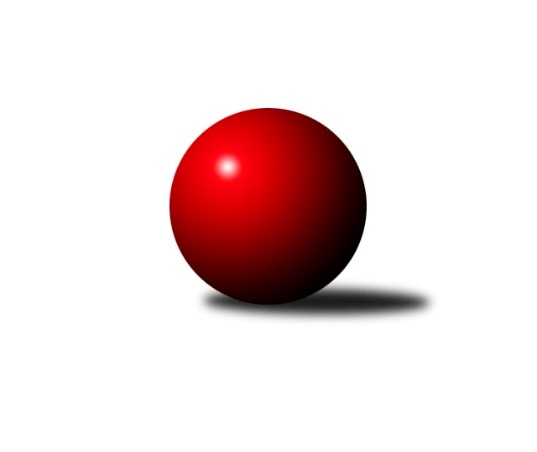 Č.2Ročník 2017/2018	4.6.2024 1. KLZ 2017/2018Statistika 2. kolaTabulka družstev:		družstvo	záp	výh	rem	proh	skore	sety	průměr	body	plné	dorážka	chyby	1.	KK Slovan Rosice	2	2	0	0	13.0 : 3.0 	(32.5 : 15.5)	3477	4	2235	1242	11.5	2.	KC Zlín	2	2	0	0	13.0 : 3.0 	(30.0 : 18.0)	3203	4	2153	1050	33.5	3.	KK Slavia Praha	2	1	1	0	10.0 : 6.0 	(21.0 : 27.0)	3257	3	2177	1080	23.5	4.	SKK Rokycany	1	1	0	0	6.0 : 2.0 	(13.5 : 10.5)	3337	2	2227	1110	28	5.	KK Blansko	2	1	0	1	10.0 : 6.0 	(33.5 : 14.5)	3189	2	2143	1046	25.5	6.	TJ Spartak Přerov	2	1	0	1	9.0 : 7.0 	(26.0 : 22.0)	3307	2	2204	1104	28	7.	TJ Sokol Duchcov	2	1	0	1	8.0 : 8.0 	(21.5 : 26.5)	3205	2	2130	1075	23	8.	SKK Jičín	2	1	0	1	7.0 : 9.0 	(22.5 : 25.5)	3293	2	2190	1104	32	9.	SKK  Náchod	2	0	1	1	6.0 : 10.0 	(27.0 : 21.0)	3231	1	2169	1062	28.5	10.	TJ Valašské Meziříčí	1	0	0	1	1.0 : 7.0 	(8.0 : 16.0)	3043	0	2104	939	28	11.	KK Konstruktiva Praha	2	0	0	2	4.0 : 12.0 	(20.5 : 27.5)	3211	0	2167	1045	38	12.	SK Žižkov Praha	2	0	0	2	1.0 : 15.0 	(8.0 : 40.0)	3091	0	2124	968	46Tabulka doma:		družstvo	záp	výh	rem	proh	skore	sety	průměr	body	maximum	minimum	1.	KK Blansko	1	1	0	0	8.0 : 0.0 	(21.0 : 3.0)	3292	2	3292	3292	2.	KC Zlín	1	1	0	0	7.0 : 1.0 	(16.0 : 8.0)	3144	2	3144	3144	3.	TJ Spartak Přerov	1	1	0	0	6.0 : 2.0 	(14.0 : 10.0)	3353	2	3353	3353	4.	KK Slovan Rosice	1	1	0	0	6.0 : 2.0 	(13.5 : 10.5)	3491	2	3491	3491	5.	SKK Rokycany	1	1	0	0	6.0 : 2.0 	(13.5 : 10.5)	3337	2	3337	3337	6.	TJ Sokol Duchcov	1	1	0	0	6.0 : 2.0 	(11.5 : 12.5)	3130	2	3130	3130	7.	SKK Jičín	1	1	0	0	5.0 : 3.0 	(12.0 : 12.0)	3316	2	3316	3316	8.	KK Slavia Praha	1	0	1	0	4.0 : 4.0 	(7.0 : 17.0)	3304	1	3304	3304	9.	TJ Valašské Meziříčí	0	0	0	0	0.0 : 0.0 	(0.0 : 0.0)	0	0	0	0	10.	SKK  Náchod	1	0	0	1	2.0 : 6.0 	(10.0 : 14.0)	3196	0	3196	3196	11.	KK Konstruktiva Praha	1	0	0	1	2.0 : 6.0 	(10.0 : 14.0)	3124	0	3124	3124	12.	SK Žižkov Praha	1	0	0	1	1.0 : 7.0 	(5.0 : 19.0)	3133	0	3133	3133Tabulka venku:		družstvo	záp	výh	rem	proh	skore	sety	průměr	body	maximum	minimum	1.	KK Slovan Rosice	1	1	0	0	7.0 : 1.0 	(19.0 : 5.0)	3462	2	3462	3462	2.	KC Zlín	1	1	0	0	6.0 : 2.0 	(14.0 : 10.0)	3261	2	3261	3261	3.	KK Slavia Praha	1	1	0	0	6.0 : 2.0 	(14.0 : 10.0)	3209	2	3209	3209	4.	SKK  Náchod	1	0	1	0	4.0 : 4.0 	(17.0 : 7.0)	3265	1	3265	3265	5.	SKK Rokycany	0	0	0	0	0.0 : 0.0 	(0.0 : 0.0)	0	0	0	0	6.	TJ Spartak Přerov	1	0	0	1	3.0 : 5.0 	(12.0 : 12.0)	3261	0	3261	3261	7.	KK Blansko	1	0	0	1	2.0 : 6.0 	(12.5 : 11.5)	3086	0	3086	3086	8.	KK Konstruktiva Praha	1	0	0	1	2.0 : 6.0 	(10.5 : 13.5)	3298	0	3298	3298	9.	SKK Jičín	1	0	0	1	2.0 : 6.0 	(10.5 : 13.5)	3270	0	3270	3270	10.	TJ Sokol Duchcov	1	0	0	1	2.0 : 6.0 	(10.0 : 14.0)	3279	0	3279	3279	11.	TJ Valašské Meziříčí	1	0	0	1	1.0 : 7.0 	(8.0 : 16.0)	3043	0	3043	3043	12.	SK Žižkov Praha	1	0	0	1	0.0 : 8.0 	(3.0 : 21.0)	3049	0	3049	3049Tabulka podzimní části:		družstvo	záp	výh	rem	proh	skore	sety	průměr	body	doma	venku	1.	KK Slovan Rosice	2	2	0	0	13.0 : 3.0 	(32.5 : 15.5)	3477	4 	1 	0 	0 	1 	0 	0	2.	KC Zlín	2	2	0	0	13.0 : 3.0 	(30.0 : 18.0)	3203	4 	1 	0 	0 	1 	0 	0	3.	KK Slavia Praha	2	1	1	0	10.0 : 6.0 	(21.0 : 27.0)	3257	3 	0 	1 	0 	1 	0 	0	4.	SKK Rokycany	1	1	0	0	6.0 : 2.0 	(13.5 : 10.5)	3337	2 	1 	0 	0 	0 	0 	0	5.	KK Blansko	2	1	0	1	10.0 : 6.0 	(33.5 : 14.5)	3189	2 	1 	0 	0 	0 	0 	1	6.	TJ Spartak Přerov	2	1	0	1	9.0 : 7.0 	(26.0 : 22.0)	3307	2 	1 	0 	0 	0 	0 	1	7.	TJ Sokol Duchcov	2	1	0	1	8.0 : 8.0 	(21.5 : 26.5)	3205	2 	1 	0 	0 	0 	0 	1	8.	SKK Jičín	2	1	0	1	7.0 : 9.0 	(22.5 : 25.5)	3293	2 	1 	0 	0 	0 	0 	1	9.	SKK  Náchod	2	0	1	1	6.0 : 10.0 	(27.0 : 21.0)	3231	1 	0 	0 	1 	0 	1 	0	10.	TJ Valašské Meziříčí	1	0	0	1	1.0 : 7.0 	(8.0 : 16.0)	3043	0 	0 	0 	0 	0 	0 	1	11.	KK Konstruktiva Praha	2	0	0	2	4.0 : 12.0 	(20.5 : 27.5)	3211	0 	0 	0 	1 	0 	0 	1	12.	SK Žižkov Praha	2	0	0	2	1.0 : 15.0 	(8.0 : 40.0)	3091	0 	0 	0 	1 	0 	0 	1Tabulka jarní části:		družstvo	záp	výh	rem	proh	skore	sety	průměr	body	doma	venku	1.	TJ Sokol Duchcov	0	0	0	0	0.0 : 0.0 	(0.0 : 0.0)	0	0 	0 	0 	0 	0 	0 	0 	2.	SKK Jičín	0	0	0	0	0.0 : 0.0 	(0.0 : 0.0)	0	0 	0 	0 	0 	0 	0 	0 	3.	TJ Spartak Přerov	0	0	0	0	0.0 : 0.0 	(0.0 : 0.0)	0	0 	0 	0 	0 	0 	0 	0 	4.	SKK Rokycany	0	0	0	0	0.0 : 0.0 	(0.0 : 0.0)	0	0 	0 	0 	0 	0 	0 	0 	5.	SK Žižkov Praha	0	0	0	0	0.0 : 0.0 	(0.0 : 0.0)	0	0 	0 	0 	0 	0 	0 	0 	6.	KK Slavia Praha	0	0	0	0	0.0 : 0.0 	(0.0 : 0.0)	0	0 	0 	0 	0 	0 	0 	0 	7.	KC Zlín	0	0	0	0	0.0 : 0.0 	(0.0 : 0.0)	0	0 	0 	0 	0 	0 	0 	0 	8.	TJ Valašské Meziříčí	0	0	0	0	0.0 : 0.0 	(0.0 : 0.0)	0	0 	0 	0 	0 	0 	0 	0 	9.	SKK  Náchod	0	0	0	0	0.0 : 0.0 	(0.0 : 0.0)	0	0 	0 	0 	0 	0 	0 	0 	10.	KK Konstruktiva Praha	0	0	0	0	0.0 : 0.0 	(0.0 : 0.0)	0	0 	0 	0 	0 	0 	0 	0 	11.	KK Slovan Rosice	0	0	0	0	0.0 : 0.0 	(0.0 : 0.0)	0	0 	0 	0 	0 	0 	0 	0 	12.	KK Blansko	0	0	0	0	0.0 : 0.0 	(0.0 : 0.0)	0	0 	0 	0 	0 	0 	0 	0 Zisk bodů pro družstvo:		jméno hráče	družstvo	body	zápasy	v %	dílčí body	sety	v %	1.	Lucie Vaverková 	KK Slovan Rosice 	2	/	2	(100%)	8	/	8	(100%)	2.	Natálie Topičová 	KK Slovan Rosice 	2	/	2	(100%)	8	/	8	(100%)	3.	Martina Zimáková 	KC Zlín 	2	/	2	(100%)	7.5	/	8	(94%)	4.	Martina Hrdinová 	SKK  Náchod 	2	/	2	(100%)	7	/	8	(88%)	5.	Kateřina Fajdeková 	TJ Spartak Přerov 	2	/	2	(100%)	7	/	8	(88%)	6.	Lucie Nevřivová 	KK Blansko  	2	/	2	(100%)	7	/	8	(88%)	7.	Naděžda Dobešová 	KK Slovan Rosice 	2	/	2	(100%)	6.5	/	8	(81%)	8.	Olga Hejhalová 	KK Slavia Praha 	2	/	2	(100%)	6	/	8	(75%)	9.	Adéla Kolaříková 	TJ Sokol Duchcov 	2	/	2	(100%)	6	/	8	(75%)	10.	Zdeňka Ševčíková 	KK Blansko  	2	/	2	(100%)	5.5	/	8	(69%)	11.	Renáta Šimůnková 	SKK  Náchod 	2	/	2	(100%)	5	/	8	(63%)	12.	Hana Stehlíková 	KC Zlín 	2	/	2	(100%)	5	/	8	(63%)	13.	Marie Říhová 	SKK Jičín 	2	/	2	(100%)	5	/	8	(63%)	14.	Martina Ančincová 	KC Zlín 	2	/	2	(100%)	4	/	8	(50%)	15.	Zuzana Machalová 	TJ Spartak Přerov 	1	/	1	(100%)	4	/	4	(100%)	16.	Zuzana Petříčková 	KC Zlín 	1	/	1	(100%)	4	/	4	(100%)	17.	Veronika Horková 	SKK Rokycany 	1	/	1	(100%)	4	/	4	(100%)	18.	Lenka Nová 	KK Konstruktiva Praha  	1	/	1	(100%)	4	/	4	(100%)	19.	Tereza Buďová 	KK Blansko  	1	/	1	(100%)	4	/	4	(100%)	20.	Petra Najmanová 	KK Konstruktiva Praha  	1	/	1	(100%)	3	/	4	(75%)	21.	Lenka Kalová st.	KK Blansko  	1	/	1	(100%)	3	/	4	(75%)	22.	Lenka Chalupová 	TJ Sokol Duchcov 	1	/	1	(100%)	3	/	4	(75%)	23.	Daniela Pochylová 	SKK Rokycany 	1	/	1	(100%)	3	/	4	(75%)	24.	Kamila Katzerová 	TJ Spartak Přerov 	1	/	1	(100%)	3	/	4	(75%)	25.	Petra Abelová 	SKK Jičín 	1	/	1	(100%)	3	/	4	(75%)	26.	Lenka Findejsová 	SKK Rokycany 	1	/	1	(100%)	2.5	/	4	(63%)	27.	Dana Uhříková 	TJ Valašské Meziříčí 	1	/	1	(100%)	2.5	/	4	(63%)	28.	Šárka Marková 	KK Slavia Praha 	1	/	1	(100%)	2	/	4	(50%)	29.	Terezie Krákorová 	SKK Rokycany 	1	/	1	(100%)	2	/	4	(50%)	30.	Alena Kantnerová 	KK Slovan Rosice 	1	/	1	(100%)	2	/	4	(50%)	31.	Markéta Ptáčková 	KK Blansko  	1	/	2	(50%)	6	/	8	(75%)	32.	Šárka Majerová 	SKK  Náchod 	1	/	2	(50%)	5	/	8	(63%)	33.	Tereza Chlumská 	KK Konstruktiva Praha  	1	/	2	(50%)	5	/	8	(63%)	34.	Michaela Zajacová 	KK Blansko  	1	/	2	(50%)	5	/	8	(63%)	35.	Aneta Cvejnová 	SKK  Náchod 	1	/	2	(50%)	5	/	8	(63%)	36.	Lenka Vávrová 	SKK Jičín 	1	/	2	(50%)	4.5	/	8	(56%)	37.	Martina Starecki 	KK Konstruktiva Praha  	1	/	2	(50%)	4	/	8	(50%)	38.	Monika Hercíková 	SKK Jičín 	1	/	2	(50%)	4	/	8	(50%)	39.	Helena Gruszková 	KK Slavia Praha 	1	/	2	(50%)	4	/	8	(50%)	40.	Vlasta Kohoutová 	KK Slavia Praha 	1	/	2	(50%)	4	/	8	(50%)	41.	Dita Trochtová 	KC Zlín 	1	/	2	(50%)	4	/	8	(50%)	42.	Lucie Řehánková 	SK Žižkov Praha 	1	/	2	(50%)	4	/	8	(50%)	43.	Magda Winterová 	KK Slovan Rosice 	1	/	2	(50%)	4	/	8	(50%)	44.	Martina Janyšková 	TJ Spartak Přerov 	1	/	2	(50%)	4	/	8	(50%)	45.	Kateřina Ambrová 	TJ Sokol Duchcov 	1	/	2	(50%)	4	/	8	(50%)	46.	Kristýna Zimáková 	KC Zlín 	1	/	2	(50%)	3.5	/	8	(44%)	47.	Ivana Březinová 	TJ Sokol Duchcov 	1	/	2	(50%)	3	/	8	(38%)	48.	Michaela Kučerová 	KK Slavia Praha 	1	/	2	(50%)	3	/	8	(38%)	49.	Monika Pavelková 	TJ Spartak Přerov 	1	/	2	(50%)	3	/	8	(38%)	50.	Nikol Plačková 	TJ Sokol Duchcov 	1	/	2	(50%)	3	/	8	(38%)	51.	Aneta Kubešová 	TJ Spartak Přerov 	1	/	2	(50%)	3	/	8	(38%)	52.	Nikola Tatoušková 	KK Slovan Rosice 	1	/	2	(50%)	3	/	8	(38%)	53.	Pavla Čípová 	TJ Valašské Meziříčí 	0	/	1	(0%)	2	/	4	(50%)	54.	Kateřina Kolářová 	SKK  Náchod 	0	/	1	(0%)	2	/	4	(50%)	55.	Dana Viková 	SKK Jičín 	0	/	1	(0%)	2	/	4	(50%)	56.	Barbora Janyšková 	TJ Spartak Přerov 	0	/	1	(0%)	2	/	4	(50%)	57.	Zuzana Musilová 	KK Blansko  	0	/	1	(0%)	2	/	4	(50%)	58.	Ivana Marančáková 	TJ Valašské Meziříčí 	0	/	1	(0%)	2	/	4	(50%)	59.	Helena Šamalová 	SKK Jičín 	0	/	1	(0%)	2	/	4	(50%)	60.	Bohdana Jankových 	KC Zlín 	0	/	1	(0%)	2	/	4	(50%)	61.	Dana Adamů 	SKK  Náchod 	0	/	1	(0%)	2	/	4	(50%)	62.	Alena Šedivá 	SKK Jičín 	0	/	1	(0%)	1	/	4	(25%)	63.	Jana Čiháková 	KK Konstruktiva Praha  	0	/	1	(0%)	1	/	4	(25%)	64.	Andrea Axmanová 	KK Slovan Rosice 	0	/	1	(0%)	1	/	4	(25%)	65.	Michaela Provazníková 	SKK Rokycany 	0	/	1	(0%)	1	/	4	(25%)	66.	Ivana Kaanová 	KK Slavia Praha 	0	/	1	(0%)	1	/	4	(25%)	67.	Šárka Palková 	KK Blansko  	0	/	1	(0%)	1	/	4	(25%)	68.	Irini Sedláčková 	SK Žižkov Praha 	0	/	1	(0%)	1	/	4	(25%)	69.	Kristýna Štreichová 	TJ Valašské Meziříčí 	0	/	1	(0%)	1	/	4	(25%)	70.	Markéta Jandíková 	TJ Valašské Meziříčí 	0	/	1	(0%)	0.5	/	4	(13%)	71.	Michaela Beňová 	TJ Spartak Přerov 	0	/	1	(0%)	0	/	4	(0%)	72.	Anna Sailerová 	SK Žižkov Praha 	0	/	1	(0%)	0	/	4	(0%)	73.	Jana Navláčilová 	TJ Valašské Meziříčí 	0	/	1	(0%)	0	/	4	(0%)	74.	Blanka Mizerová 	SK Žižkov Praha 	0	/	1	(0%)	0	/	4	(0%)	75.	Barbora Ambrová 	TJ Sokol Duchcov 	0	/	1	(0%)	0	/	4	(0%)	76.	Hana Kovářová 	KK Konstruktiva Praha  	0	/	1	(0%)	0	/	4	(0%)	77.	Simona Koutníková 	TJ Sokol Duchcov 	0	/	2	(0%)	2.5	/	8	(31%)	78.	Eva Kopřivová 	KK Konstruktiva Praha  	0	/	2	(0%)	2.5	/	8	(31%)	79.	Lenka Bočtická 	SK Žižkov Praha 	0	/	2	(0%)	2	/	8	(25%)	80.	Marie Chlumská 	KK Konstruktiva Praha  	0	/	2	(0%)	1	/	8	(13%)	81.	Vladimíra Šťastná 	KK Slavia Praha 	0	/	2	(0%)	1	/	8	(13%)	82.	Marie Kolářová 	SKK Jičín 	0	/	2	(0%)	1	/	8	(13%)	83.	Blanka Mašková 	SK Žižkov Praha 	0	/	2	(0%)	0	/	8	(0%)	84.	Kateřina Katzová 	SK Žižkov Praha 	0	/	2	(0%)	0	/	8	(0%)Průměry na kuželnách:		kuželna	průměr	plné	dorážka	chyby	výkon na hráče	1.	KK Slovan Rosice, 1-4	3394	2234	1160	25.0	(565.8)	2.	TJ Spartak Přerov, 1-6	3316	2186	1129	24.0	(552.7)	3.	SKK Rokycany, 1-4	3303	2208	1095	30.5	(550.6)	4.	KK Slavia Praha, 1-4	3291	2191	1099	26.3	(548.5)	5.	TJ Valašské Meziříčí, 1-4	3288	2183	1105	28.5	(548.1)	6.	SKK Jičín, 1-4	3288	2201	1087	32.0	(548.1)	7.	SKK Nachod, 1-4	3228	2158	1070	32.0	(538.1)	8.	KK Blansko, 1-6	3170	2144	1026	32.5	(528.4)	9.	KK Konstruktiva Praha, 1-6	3166	2137	1029	33.5	(527.8)	10.	Duchcov, 1-4	3108	2087	1021	24.5	(518.0)	11.	KC Zlín, 1-4	3093	2113	980	31.0	(515.6)Nejlepší výkony na kuželnách:KK Slovan Rosice, 1-4KK Slovan Rosice	3491	2. kolo	Natálie Topičová 	KK Slovan Rosice	643	2. koloKK Konstruktiva Praha 	3298	2. kolo	Lucie Vaverková 	KK Slovan Rosice	615	2. kolo		. kolo	Martina Starecki 	KK Konstruktiva Praha 	586	2. kolo		. kolo	Lenka Nová 	KK Konstruktiva Praha 	585	2. kolo		. kolo	Alena Kantnerová 	KK Slovan Rosice	584	2. kolo		. kolo	Naděžda Dobešová 	KK Slovan Rosice	560	2. kolo		. kolo	Nikola Tatoušková 	KK Slovan Rosice	551	2. kolo		. kolo	Tereza Chlumská 	KK Konstruktiva Praha 	550	2. kolo		. kolo	Magda Winterová 	KK Slovan Rosice	538	2. kolo		. kolo	Hana Kovářová 	KK Konstruktiva Praha 	537	2. koloTJ Spartak Přerov, 1-6TJ Spartak Přerov	3353	2. kolo	Kamila Katzerová 	TJ Spartak Přerov	631	2. koloTJ Sokol Duchcov	3279	2. kolo	Kateřina Fajdeková 	TJ Spartak Přerov	571	2. kolo		. kolo	Zuzana Machalová 	TJ Spartak Přerov	570	2. kolo		. kolo	Lenka Chalupová 	TJ Sokol Duchcov	566	2. kolo		. kolo	Ivana Březinová 	TJ Sokol Duchcov	566	2. kolo		. kolo	Simona Koutníková 	TJ Sokol Duchcov	548	2. kolo		. kolo	Martina Janyšková 	TJ Spartak Přerov	547	2. kolo		. kolo	Adéla Kolaříková 	TJ Sokol Duchcov	542	2. kolo		. kolo	Monika Pavelková 	TJ Spartak Přerov	540	2. kolo		. kolo	Nikol Plačková 	TJ Sokol Duchcov	529	2. koloSKK Rokycany, 1-4SKK Rokycany	3337	2. kolo	Lenka Findejsová 	SKK Rokycany	583	2. koloSKK Jičín	3270	2. kolo	Veronika Horková 	SKK Rokycany	581	2. kolo		. kolo	Lenka Vávrová 	SKK Jičín	577	2. kolo		. kolo	Daniela Pochylová 	SKK Rokycany	564	2. kolo		. kolo	Petra Abelová 	SKK Jičín	563	2. kolo		. kolo	Terezie Krákorová 	SKK Rokycany	557	2. kolo		. kolo	Marie Říhová 	SKK Jičín	557	2. kolo		. kolo	Denisa Pytlíková 	SKK Rokycany	536	2. kolo		. kolo	Dana Viková 	SKK Jičín	535	2. kolo		. kolo	Marie Kolářová 	SKK Jičín	522	2. koloKK Slavia Praha, 1-4KK Slovan Rosice	3462	1. kolo	Natálie Topičová 	KK Slovan Rosice	635	1. koloKK Slavia Praha	3304	2. kolo	Nikola Tatoušková 	KK Slovan Rosice	604	1. koloSKK  Náchod	3265	2. kolo	Martina Hrdinová 	SKK  Náchod	603	2. koloSK Žižkov Praha	3133	1. kolo	Naděžda Dobešová 	KK Slovan Rosice	603	1. kolo		. kolo	Olga Hejhalová 	KK Slavia Praha	582	2. kolo		. kolo	Lucie Vaverková 	KK Slovan Rosice	581	1. kolo		. kolo	Lucie Řehánková 	SK Žižkov Praha	571	1. kolo		. kolo	Blanka Mizerová 	SK Žižkov Praha	565	1. kolo		. kolo	Helena Gruszková 	KK Slavia Praha	557	2. kolo		. kolo	Aneta Cvejnová 	SKK  Náchod	553	2. koloTJ Valašské Meziříčí, 1-4TJ Valašské Meziříčí	3302	1. kolo	Markéta Jandíková 	TJ Valašské Meziříčí	588	1. koloSKK Rokycany	3275	1. kolo	Pavla Čípová 	TJ Valašské Meziříčí	586	1. kolo		. kolo	Ivana Marančáková 	TJ Valašské Meziříčí	579	1. kolo		. kolo	Daniela Pochylová 	SKK Rokycany	570	1. kolo		. kolo	Terezie Krákorová 	SKK Rokycany	569	1. kolo		. kolo	Denisa Pytlíková 	SKK Rokycany	557	1. kolo		. kolo	Kristýna Štreichová 	TJ Valašské Meziříčí	556	1. kolo		. kolo	Veronika Horková 	SKK Rokycany	555	1. kolo		. kolo	Lenka Findejsová 	SKK Rokycany	523	1. kolo		. kolo	Jana Navláčilová 	TJ Valašské Meziříčí	502	1. koloSKK Jičín, 1-4SKK Jičín	3316	1. kolo	Lenka Vávrová 	SKK Jičín	597	1. koloTJ Spartak Přerov	3261	1. kolo	Kateřina Fajdeková 	TJ Spartak Přerov	595	1. kolo		. kolo	Monika Hercíková 	SKK Jičín	587	1. kolo		. kolo	Martina Janyšková 	TJ Spartak Přerov	565	1. kolo		. kolo	Monika Pavelková 	TJ Spartak Přerov	555	1. kolo		. kolo	Aneta Kubešová 	TJ Spartak Přerov	547	1. kolo		. kolo	Helena Šamalová 	SKK Jičín	544	1. kolo		. kolo	Marie Říhová 	SKK Jičín	541	1. kolo		. kolo	Marie Kolářová 	SKK Jičín	538	1. kolo		. kolo	Barbora Janyšková 	TJ Spartak Přerov	528	1. koloSKK Nachod, 1-4KC Zlín	3261	1. kolo	Martina Hrdinová 	SKK  Náchod	584	1. koloSKK  Náchod	3196	1. kolo	Renáta Šimůnková 	SKK  Náchod	582	1. kolo		. kolo	Martina Zimáková 	KC Zlín	568	1. kolo		. kolo	Bohdana Jankových 	KC Zlín	546	1. kolo		. kolo	Dita Trochtová 	KC Zlín	544	1. kolo		. kolo	Hana Stehlíková 	KC Zlín	540	1. kolo		. kolo	Martina Ančincová 	KC Zlín	533	1. kolo		. kolo	Aneta Cvejnová 	SKK  Náchod	531	1. kolo		. kolo	Kristýna Zimáková 	KC Zlín	530	1. kolo		. kolo	Šárka Majerová 	SKK  Náchod	528	1. koloKK Blansko, 1-6KK Blansko 	3292	2. kolo	Tereza Buďová 	KK Blansko 	572	2. koloSK Žižkov Praha	3049	2. kolo	Michaela Zajacová 	KK Blansko 	552	2. kolo		. kolo	Lenka Kalová st.	KK Blansko 	550	2. kolo		. kolo	Markéta Ptáčková 	KK Blansko 	549	2. kolo		. kolo	Lenka Bočtická 	SK Žižkov Praha	539	2. kolo		. kolo	Lucie Nevřivová 	KK Blansko 	536	2. kolo		. kolo	Zdeňka Ševčíková 	KK Blansko 	533	2. kolo		. kolo	Irini Sedláčková 	SK Žižkov Praha	520	2. kolo		. kolo	Lucie Řehánková 	SK Žižkov Praha	509	2. kolo		. kolo	Blanka Mašková 	SK Žižkov Praha	504	2. koloKK Konstruktiva Praha, 1-6KK Slavia Praha	3209	1. kolo	Petra Najmanová 	KK Konstruktiva Praha 	557	1. koloKK Konstruktiva Praha 	3124	1. kolo	Jana Čiháková 	KK Konstruktiva Praha 	547	1. kolo		. kolo	Helena Gruszková 	KK Slavia Praha	545	1. kolo		. kolo	Vlasta Kohoutová 	KK Slavia Praha	544	1. kolo		. kolo	Olga Hejhalová 	KK Slavia Praha	539	1. kolo		. kolo	Vladimíra Šťastná 	KK Slavia Praha	536	1. kolo		. kolo	Michaela Kučerová 	KK Slavia Praha	535	1. kolo		. kolo	Eva Kopřivová 	KK Konstruktiva Praha 	530	1. kolo		. kolo	Martina Starecki 	KK Konstruktiva Praha 	511	1. kolo		. kolo	Ivana Kaanová 	KK Slavia Praha	510	1. koloDuchcov, 1-4TJ Sokol Duchcov	3130	1. kolo	Ivana Březinová 	TJ Sokol Duchcov	540	1. koloKK Blansko 	3086	1. kolo	Adéla Kolaříková 	TJ Sokol Duchcov	534	1. kolo		. kolo	Zuzana Musilová 	KK Blansko 	533	1. kolo		. kolo	Zdeňka Ševčíková 	KK Blansko 	528	1. kolo		. kolo	Lucie Nevřivová 	KK Blansko 	527	1. kolo		. kolo	Simona Koutníková 	TJ Sokol Duchcov	527	1. kolo		. kolo	Kateřina Ambrová 	TJ Sokol Duchcov	522	1. kolo		. kolo	Nikol Plačková 	TJ Sokol Duchcov	521	1. kolo		. kolo	Markéta Ptáčková 	KK Blansko 	516	1. kolo		. kolo	Šárka Palková 	KK Blansko 	498	1. koloKC Zlín, 1-4KC Zlín	3144	2. kolo	Martina Zimáková 	KC Zlín	554	2. koloTJ Valašské Meziříčí	3043	2. kolo	Dana Uhříková 	TJ Valašské Meziříčí	542	2. kolo		. kolo	Kristýna Zimáková 	KC Zlín	539	2. kolo		. kolo	Hana Stehlíková 	KC Zlín	529	2. kolo		. kolo	Martina Ančincová 	KC Zlín	528	2. kolo		. kolo	Markéta Jandíková 	TJ Valašské Meziříčí	526	2. kolo		. kolo	Ivana Marančáková 	TJ Valašské Meziříčí	516	2. kolo		. kolo	Pavla Čípová 	TJ Valašské Meziříčí	515	2. kolo		. kolo	Dita Trochtová 	KC Zlín	510	2. kolo		. kolo	Kristýna Štreichová 	TJ Valašské Meziříčí	500	2. koloČetnost výsledků:	8.0 : 0.0	1x	7.0 : 1.0	1x	6.0 : 2.0	4x	5.0 : 3.0	2x	4.0 : 4.0	1x	2.0 : 6.0	2x	1.0 : 7.0	1x